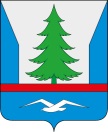 СОВЕТ ДЕПУТАТОВГОРОДСКОГО ПОСЕЛЕНИЯ ЗЕЛЕНОБОРСКИЙКАНДАЛАКШСКОГО РАЙОНАМУРМАНСКОЙ ОБЛАСТИ ЧЕТВЕРТОГО СОЗЫВАРЕШЕНИЕот      «17» октября 2019 года                                                                                       № 525Об утверждении повестки дня заседания Совета депутатов городского поселения Зеленоборский Кандалакшского района четвертого созываРЕШИЛ:            1 Об утверждении Положения об организации продажи муниципального имущества городского поселения Зеленоборский Кандалакшского района без объявления цены.            2.  О внесении изменений в Решение Совета депутатов городского поселения Зеленоборский Кандалакшского района от 10.06.2019 № 484 «О внесении изменений в Решение Совета депутатов городского поселения Зеленоборский Кандалакшского района  от 30.10.2018 № 434 «О Земельном налоге» .           3. О внесении изменений в Положение о конкурсной комиссии и о порядке проведения конкурса на замещение должности главы администрации муниципального образования городское поселение Зеленоборский Кандалакшского района, утвержденное решением Совета депутатов городского поселения Зеленоборский от 31.05.2010 № 36.           4. Об утверждении состава комиссии по проведению конкурса на замещение должности главы администрации городского поселения Зеленоборский Кандалакшский район          5. О внесении  изменений в Положение О порядке организации и проведении публичных слушаний городского поселения Зеленоборский Кандалакшского района от 21 мая 2018 года № 398 .6. О согласовании привлечения бюджетного кредита из областного бюджета.7.О назначении публичных слушаний по внесению изменений и дополнений в Устав городского поселения Зеленоборский Кандалакшский район. 8. О внесении изменений в Решение Совета депутатов № 71 от 10.11.2009 «Об утверждении Положения «Об оплате труда выборных должностных лиц местного самоуправления осуществляющих свои полномочия на постоянной основе».9. Об объявлении конкурса на замещение должности главы администрации городского поселения Зеленоборский Кандалакшский район  10. О внесении изменений в Положение «О денежном содержании и материальном стимулировании муниципальных служащих органов местного самоуправления городского поселения Зеленоборский»11. О делегировании депутатов Совета депутатов городского поселения Зеленоборский Кандалакшский район для включения в состав комиссийГлава муниципального образования                                                            И.Н.Самарина